Publicado en Monterrey, N.L. el 01/07/2022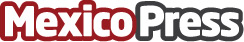 Renta de camionetas: la mejor opción para una flotillaLa empresa de servicios de Renta de flotillas de autos de empresas, MAXIRent, basado en el artículo del portal de educación financiera Clara, dirigido al análisis de renta de camionetas sin chófer, señal que que el comprar sus propios vehículos de carga tiene desventajas, pues el arrendamiento de flotilla brinda grandes beneficios económicos para los negociosDatos de contacto:Mauricio Mejía  8112922200Nota de prensa publicada en: https://www.mexicopress.com.mx/renta-de-camionetas-la-mejor-opcion-para-una Categorías: Automovilismo Logística Industria Automotriz http://www.mexicopress.com.mx